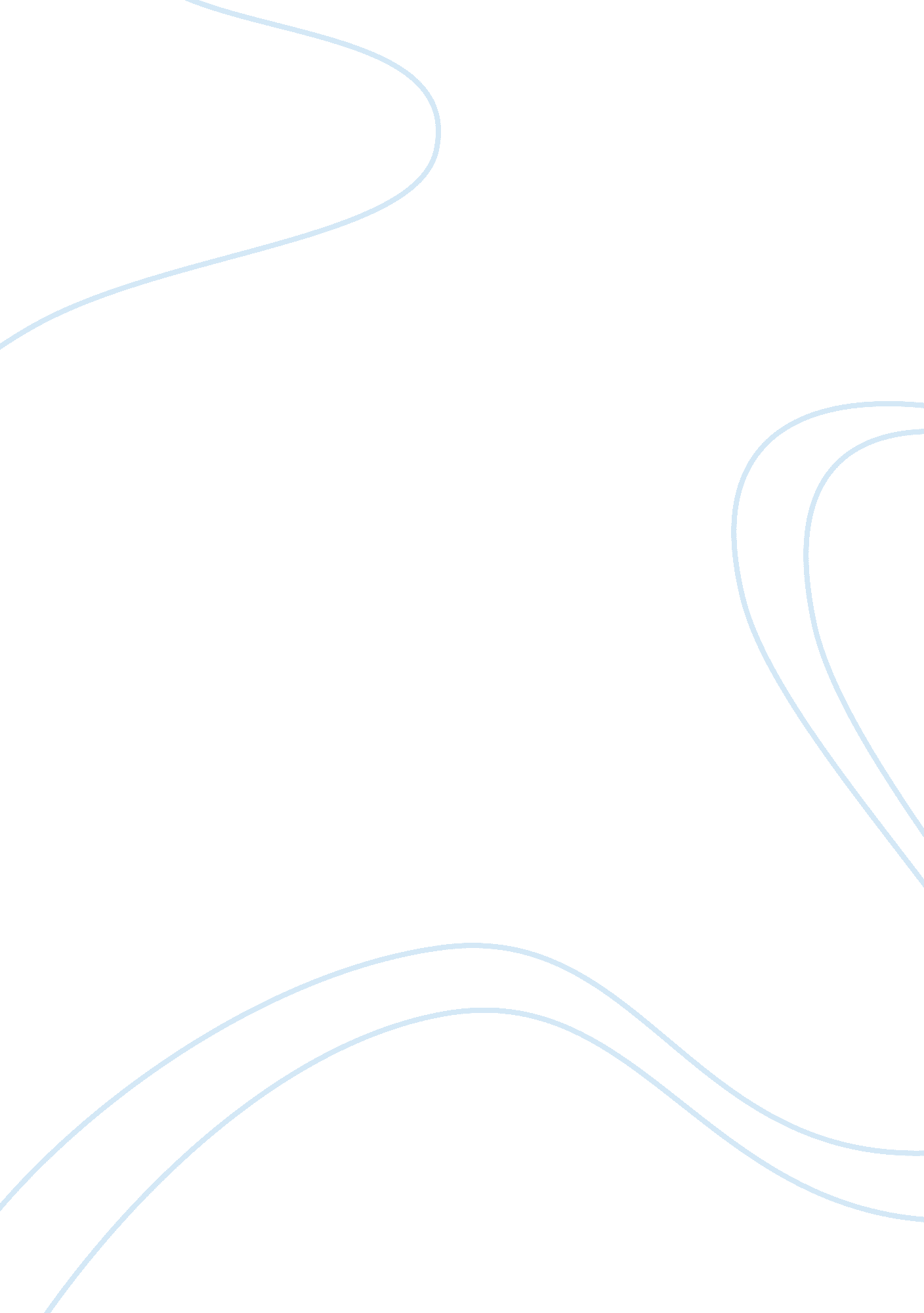 Julius caesar act 2 scene 4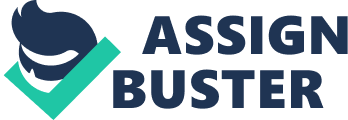 What does Portia ask of Lucius? That he is to go to the senate house, return and tell her if Caesar looks well, who is with him, and what he is doing. What noise does Portia hear? Where does she say it is from? A scuffle from the CapitolWhat does the soothsayer come to tell Portia? That he is worried that Caesar will be hurt but he will try to stop him from going to the Capitol. What does she pray to the gods for? To help Brutus in his quest. ONJULIUS CAESAR ACT 2 SCENE 4 SPECIFICALLY FOR YOUFOR ONLY$13. 90/PAGEOrder Now 